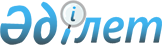 "2023 – 2025 жылдарға арналған Мақпалкөл ауылдық округінің бюджеті туралы" Жалағаш аудандық мәслихатының 2022 жылғы 27 желтоқсандағы № 31-11 шешіміне өзгерістер енгізу туралы
					
			Мерзімі біткен
			
			
		
					Қызылорда облысы Жалағаш аудандық мәслихатының 2023 жылғы 6 маусымдағы № 3-11 шешімі. Мерзімі біткендіктен қолданыс тоқтатылды
      Жалағаш аудандық мәслихаты ШЕШТІ:
      1. "2023–2025 жылдарға арналған Мақпалкөл ауылдық округінің бюджеті туралы" Жалағаш аудандық мәслихатының 2022 жылғы 27 желтоқсандағы № 31-11 шешіміне мынадай өзгерістер енгізілсін:
      "1- тармақ жаңа редакцияда жазылсын:
      1. 2023 – 2025 жылдарға арналған Мақпалкөл ауылдық округінің бюджеті осы шешімнің тиісінше 1, 2 және 3-қосымшаларына сәйкес, оның ішінде 2023 жылға мынадай көлемдерде бекітілсін:
      1) кірістер – 175 786,8 мың теңге, оның ішінде:
      cалықтық түсімдер – 3 039,6 мың теңге;
      салықтық емес түсімдер –100 мың теңге;
      негізгі капиталды сатудан түсетін түсімдер – 0;
      трансферттер түсімдері – 172 647,2 мың теңге;
      2) шығындар – 176 089,2 мың теңге;
      3) таза бюджеттік кредиттеу – 0;
      бюджеттік кредиттер – 0;
      бюджеттік кредиттерді өтеу – 0;
      4) қаржы активтерімен операциялар бойынша сальдо – 0;
      қаржы активтерін сатып алу – 0;
      мемлекеттің қаржы активтерін сатудан түсетін түсімдер – 0;
      5) бюджет тапшылығы (профициті) – -302,4 мың теңге;
      6) бюджет тапшылығын қаржыландыру (профицитін пайдалану) – 302,4 мың теңге;
      қарыздар түсімі – 0;
      қарыздарды өтеу – 0;
      бюджет қаражатының пайдаланылатын қалдықтары – 302,4 мың теңге.";
      көрсетілген шешімнің 1-қосымшасы осы шешімнің қосымшасына сәйкес жаңа редакцияда жазылсын.
      2. Осы шешім 2023 жылғы 1 қаңтардан бастап қолданысқа енгізіледі. 2023 жылға арналған Мақпалкөл ауылдық округінің бюджеті
					© 2012. Қазақстан Республикасы Әділет министрлігінің «Қазақстан Республикасының Заңнама және құқықтық ақпарат институты» ШЖҚ РМК
				
      Жалағаш аудандық мәслихатының төрағасы

У.Елеусинов
Жалағаш аудандық мәслихатының
2023 жылғы 06 маусымдағы
№ 3-11 шешіміне қосымшаЖалағаш аудандық мәслихатының
2022 жылғы 27 желтоқсандағы
№ 31-11 шешіміне 1-қосымша
Санаты 
Санаты 
Санаты 
Санаты 
Сомасы,
мың теңге
Сыныбы 
Сыныбы 
Сыныбы 
Сомасы,
мың теңге
Кіші сыныбы
Кіші сыныбы
Сомасы,
мың теңге
Атауы
Кірістер 
175 786,8
1
Салықтық түсiмдер
3039,6
1
Табыс салығы
146
2
Жеке табыс салығы
146
04
Меншiкке салынатын салықтар
2893,6
1
Мүлiкке салынатын салықтар
105
3
Жер салығы
50
4
Көлiк кұралдарына салынатын салық
2738,6
2
Салықтық емес түсiмдер
100
01
Мемлекеттік меншіктен түсетін кірістер
100
5
Мемлекет меншігіндегі мүлікті жалға беруден түсетін кірістер
100
06
Басқа да салықтық емес түсiмдер
0
1
Басқа да салықтық емес түсiмдер
0
3
Негізгі капиталды сатудан түсетін түсімдер
0
01
Мемлекеттік мекемелерге бекітілген мемлекеттік мүлікті сату
0
1
Мемлекеттік мекемелерге бекітілген мемлекеттік мүлікті сату
0
4
Трансферттердің түсімдері
172647,2
02
Мемлекеттік басқарудың жоғарғы тұрған органдарынан түсетін трансферттер
172647,2
3
Аудандардың (облыстық маңызы бар қаланың) бюджетінен трансферттер
172647,2
 Функционалдық топ
 Функционалдық топ
 Функционалдық топ
 Функционалдық топ
Сомасы, мың теңге
Бюджеттік бағдарламалардың әкімшісі
Бюджеттік бағдарламалардың әкімшісі
Бюджеттік бағдарламалардың әкімшісі
Сомасы, мың теңге
Бағдарлама 
Бағдарлама 
Сомасы, мың теңге
Атауы
Сомасы, мың теңге
Шығындар
176089,2
01
Жалпы сипаттағы мемлекеттiк қызметтер 
39583
124
Аудандық маңызы бар қала, ауыл, кент, ауылдық округ әкімінің аппараты 
39583
001
Аудандық маңызы бар қала, ауыл, кент, ауылдық округ әкімінің қызметін қамтамасыз ету жөніндегі қызметтер
39583
06
Әлеуметтiк көмек және әлеуметтiк қамсыздандыру
9287
124
Аудандық маңызы бар қала, ауыл, кент, ауылдық округ әкімінің аппараты 
9287
003
Мұқтаж азаматтарға үйде әлеуметтiк көмек көрсету
9287
07
Тұрғын үй-коммуналдық шаруашылық
6728
124
Аудандық маңызы бар қала, ауыл, кент, ауылдық округ әкімінің аппараты 
6728
008
Елді мекендердегі көшелерді жарықтандыру
1200
009
Елдi мекендердiң санитариясын қамтамасыз ету
1000
011
Елді мекендерді абаттандыру мен көгалдандыру 
4528
08
Мәдениет, спорт, туризм және ақпараттык кеңістік
39854
124
Аудандық маңызы бар қала, ауыл, кент, ауылдық округ әкімінің аппараты 
39854
006
Жергілікті деңгейде мәдени-демалыс жұмысын қолдау
39854
12
Көлік және коммуникация
15424,2
124
Аудандық маңызы бар қала, ауыл, кент, ауылдық округ әкімінің аппараты
15424,2
045
Аудандык маңызы бар қалаларда, ауылдарда, кенттерде, ауылдық округтерде автомобиль жолдарын күрделі және орташа жөндеу
15424,2
13
Басқалар 
65213
124
Аудандық маңызы бар қала, ауыл, кент, ауылдық округ әкімінің аппараты 
65213
040
Өңірлерді дамытудың 2025 жылға дейінгі бағдарламасы шеңберінде өңірлерді экономикалық дамытуға жәрдемдесу бойынша шараларды іске асыруға ауылдық елді мекендерді жайластыруды шешуге арналған іс-шараларды іске асыру
65213
Бюджет тапшылығы (профициті)
-302,4
Бюджет тапшылығын қаржыландыру (профицитін пайдалану)
302,4
8
Бюджет қаражатының пайдаланылатын қалдықтары
302,4
1
Бюджет қаражатының бос қалдықтары
302,4